Тест для 7 класса по теме «Влажно-тепловая обработка изделия»1) Перед работой проверяют:            а) розетку            б) терморегулятор            в) шнур 2) Утюг включают и выключают:             а) сухими руками             б) в перчатках             в) мокрыми руками3) Утюг во время работы ставят:            а) на пол            б) на подставку с бортами            в) держат в руках 4) Нужно следить за тем, чтобы подошва утюга:            а) попадала на шнур            б) прогладила шнур            в) не касалась шнура 5) По окончании влажно-тепловой обработки ткани  утюг следует:             а) погладить рукой             б) выключить             в) оставить включенным 6) Положение терморегулятора устанавливают в соответствии:             а) с видом ткани             б) на глаз             в) по желанию 7) Перед началом влажно-тепловой обработки ткани проверяют чистоту:              а) рук              б) ткани              в) подошвы утюга 8) Изделие гладят:              а) по диагонали              б) справо налево              в) перпендикулярно  9) Начинают гладить:              а) с мелких деталей              б) с крупных деталей              в) средние детали 10) После влажно-тепловой обработки изделие оставляют:              а) в свёрнутом виде              б) повесить сразу в шкаф              в) в расправленном виде11) Что такое проутюжильник:               а) это кусок ткани, через которую утюжат изделие               б) марля               в) это кусок ткани,  которой украшают гладильную доску12)  В каком состояние должен быть проутюжильник:               а) всегда должен быть в мокром состоянии               б) всегда должен быть грязным               в) всегда должен быть чистым13)  Указать  последовательность, при работе с проутюжильником:              а) увлажняют его мокрой губкой, кисточкой из ткани или                    пульверизатором               б) потом утюжат.                в) сухой проутюжильник кладут на поверхность изделия               г) каждый шов утюжат до полного высыхания проутюжильника14)  Чтобы припуски шва  не отпечатывались  на  лицевой стороны нужно:              а) под них можно проложить цветную бумагу               б) под них можно проложить плотную бумагу              в) под них можно проложить махровое полотенце15)  Что означает этот знак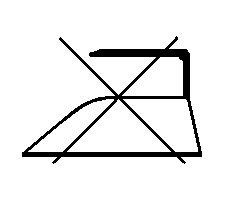              а)  гладить через проутюжильник             б)  гладят шелковую ткань             в)  гладить нельзя16)  Утюг – это             а) элемент бытовой техники для разглаживания складок и заминов на    одежде             б)  пароувлажнитель             в)  отпариватель17)  Что означает на терморегуляторе это значение:              а) o	     75…115                  б) oo    105…155                  в) ooo  145…205    18)  Процесс разглаживания называют:             а) увлажнить             б) глажкой или глажением             в) отпариванием19)   В каком веке было первое упоминание о утюге:             а) в IV веке до нашей эры             б) в VIII веке до нашей эры             в) в XX веке20)  В каком городе существует музей утюга:            а)  Новгород            б)  Переславль-Залесский            в)  Липецк21)  В последнее время всё чаще стали появляться утюги:            а)  компьютерной  системой контроля температуры подошвы            б)  электрической   системой контроля температуры подошвы            в) электронной системой контроля температуры подошвы22)  Основное оборудование  для влажно – тепловой обработки:              а)  марля              б)  утюг              в) утюжильная  доска23)  Операция при влажно-тепловой обработке выполняю:             а) стоя             б) сидя             в) лежа24)   Расстояние от обрабатываемого изделия до глаз должно быть:              а)  50 см             б)  70 см             в)  35-45 см25)   Какие опасности во время работы существуют при выполнении  влажно- тепловых работ:           а)  возгорания шнура           б)  ожоги: паром, о подошву утюга и от возгорания шнура           в)   поражение электрическим током1В2А3Б4В5Б6А7В8Б9А10В11А12В13В А Б Г14Б15В16А17а) капрон, нейлон, лавсанб)  шёлк, искусственный шёлк, шерсть с лавсаномв)  шерсть, хлопок, лён с лавсаном, лён18В19А20Б21В22Б В23А 24В25А Б В